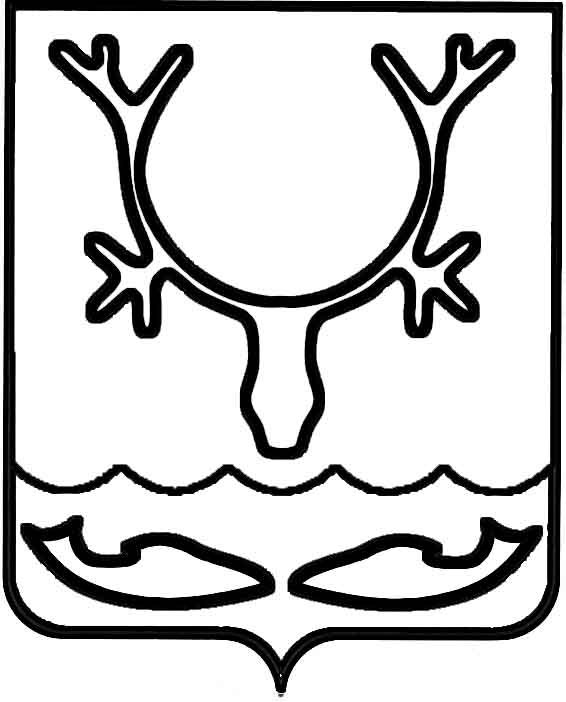 СОВЕТ городского округа "Город НАРЬЯН-МАР"57-я сессия III созыва_____________________________________ решениеВ соответствии с пунктом 7 части 10 статьи 35 Федерального закона от 06.10.2003 № 131-ФЗ "Об общих принципах организации местного самоуправления в Российской Федерации", пунктом 7 части 3 статьи 10 Устава муниципального образования "Городской округ "Город Нарьян-Мар", Положением "О порядке участия муниципального образования "Городской округ "Город Нарьян-Мар" в организациях межмуниципального сотрудничества", утвержденным постановлением Совета городского округа "Город Нарьян-Мар" от 27.12.2006 № 127-п, Совет городского округа "Город Нарьян-Мар" РЕШИЛ:1. Муниципальному образованию "Городской округ "Город Нарьян-Мар" вступить в Некоммерческую организацию "Ассоциация "Арктические муниципалитеты" с правами и обязанностями учредителя указанной организации.2. Рекомендовать главе муниципального образования "Городской округ "Город Нарьян-Мар" осуществить подписание документов, необходимых для вступления муниципального образования "Городской округ "Город Нарьян-Мар" в Некоммерческую организацию "Ассоциация "Арктические муниципалитеты".3. Настоящее решение вступает в силу со дня его принятия.г. Нарьян-Мар31 мая 2018 года№ 522-рО вступлении муниципального образования "Городской округ "Город Нарьян-Мар" в Некоммерческую организацию "Ассоциация "Арктические муниципалитеты"Председатель Совета городского округа "Город Нарьян-Мар"О.М. Петунина